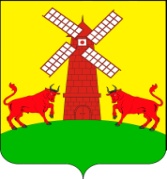 АДМИНИСТРАЦИЯ УПОРНЕНСКОГО СЕЛЬСКОГО ПОСЕЛЕНИЯ ПАВЛОВСКОГО РАЙОНА РАСПОРЯЖЕНИЕот 05.12.2020                                                                                 № 59-рхутор УпорныйОб утверждении графика отпусков на 2021 год 1. В  соответствии со статьей 123 Трудового Кодекса Российской Федерации утвердить график отпусков работников администрации Упорненского сельского поселения Павловского района на 2021 год (приложение).		           2.Контроль за выполнением настоящего распоряжения оставляю за собой.	3. Распоряжение вступает в силу со дня его подписания.Глава Упорненского сельского поселенияПавловского района                                                                                    А.В.БраславецГРАФИКотпусков работников администрацииУпорненского сельского поселения на 2021 годСОГЛАСОВАНО:Председатель первичнойПрофсоюзной организацииУпорненского сельского поселения_______________ С.А.Белова05 декабря 2020 г.УТВЕРЖДАЮ:Глава Упорненского сельскогопоселения Павловского района_____________ А.В.Браславец05 декабря 2020 г.Ф.И.О.должностьСтаж (для мун.работников), отпускной периодКол.днейсрокПодпись работникаБраславец Артем Владимировичглава 20.09.20-19.09.21( реш. сессии – 14 доп.)44 15.06.2021-05.07.2020 13.09.2021-05.10.2020Белова Светлана АлексеевнаВедущий специалист 01.02.20-31.01.20218 лет 3 мес.49 11.05.2021-03.06.202112.11.2021-06.12.2021Диденко Виктория СергеевнаСпециалист 1 категории   04.08.20-03.08.20219 мес.4411.05.2021 -24.05.202102.08.2021-31.09.2021Ищенко Юлия АнатольевнаВедущий специалист04.05.2020-03.05.20215 лет4912.04.2021-30.04.202116.08.2021-14.09.2021Гончарова Аделина ЕвгеньевнаСпециалист 1 категории 06.08.2020- 05.08.202110 мес.4428.06.2021-11.07.202111.10.2021-10.11.2021Стрюк Николай АнатольевичВодитель16.04.2020-15.04.20212812.07.2021-08.08.2021